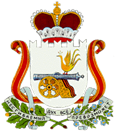 АДМИНИСТРАЦИЯГНЕЗДОВСКОГО СЕЛЬСКОГО ПОСЕЛЕНИЯСМОЛЕНСКОГО РАЙОНА СМОЛЕНСКОЙ ОБЛАСТИПОСТАНОВЛЕНИЕот  04.03.2022 г.                                                                              №  29  В соответствии с Федеральным законом  от 25.12.2008 № 273-ФЗ «О противодействии коррупции»,  руководствуясь Уставом Гнездовского сельского поселения Смоленского района  Смоленской области, Администрация Гнездовского сельского поселения Смоленского района  Смоленской областиПОСТАНОВЛЯЕТ:1. Утвердить прилагаемый Порядок уведомления работодателя руководителями муниципальных учреждений о возникновении личной заинтересованности при исполнении ими должностных обязанностей, которая приводит или может привести к конфликту интересов (далее - Порядок).2. Постановление подлежит размещению на официальном сайте  Администрации Гнездовского сельского поселения Смоленского района Смоленской области информационно-телекоммуникационной сети «Интернет».       4. Контроль за исполнением настоящего постановления оставляю за собой.Глава муниципального образованияГнездовского сельского поселенияСмоленского района Смоленской области                     Е.С. СоловьеваПриложениеПОРЯДОК
уведомления работодателя руководителями муниципальных учреждений о возникновении личной заинтересованности при исполнении ими должностных обязанностей, которая приводит или может привести к конфликту интересов1. Настоящий порядок устанавливает процедуру уведомления работодателя руководителями муниципальных учреждений о возникновении личной заинтересованности при исполнении ими должностных обязанностей, которая приводит или может привести к конфликту интересов (далее – Порядок).1.1. В настоящем Порядке используются понятия «конфликт интересов», «личная заинтересованность», установленные статьей 10 Федерального закона от 25.12.2008 № 273-ФЗ 
«О противодействии коррупции».1.2. Работодатель – лицо, наделённое полномочиями по совершению от имени муниципального образования Гнездовского сельского поселения Смоленского района Смоленской области действий, связанных с назначением руководителя муниципального учреждения, прекращением его полномочий, заключением и прекращением с ним трудового договора (далее – работодатель).2. Руководитель муниципального учреждения (далее – руководитель) обязан принимать меры по недопущению любой возможности возникновения конфликта интересов и урегулированию возникшего конфликта.3. Руководитель обязан письменно уведомить работодателя о возникновении личной заинтересованности при исполнении им должностных обязанностей, которая приводит или может привести к конфликту интересов (далее – уведомление) по форме согласно приложению № 1 к настоящему Порядку. К уведомлению прилагаются имеющиеся в распоряжении руководителя материалы, подтверждающие факты, изложенные в нем. Сведения, составляющие государственную тайну, в уведомление не включаются. В необходимых случаях такие сведения представляются в установленном порядке с соблюдением требований по обеспечению режима секретности и защиты государственной тайны.При нахождении руководителя вне установленного места работы (командировка, отпуск, временная нетрудоспособность) он уведомляет работодателя о возникновении личной заинтересованности любыми доступными средствами связи, а по прибытии к месту работы обеспечивает передачу письменного уведомления в течение одного рабочего дня со дня прибытия.4. Уведомление передается руководителем в администрацию муниципального образования Гнездовского сельского поселения Смоленского района Смоленской области, должностному лицу администрации муниципального образования Гнездовского сельского поселения Смоленского района Смоленской области ответственному за работу по профилактике коррупционных и иных правонарушений в администрации муниципального образования Гнездовского сельского поселения Смоленского района Смоленской области (далее – должностное лицо). 5. Уведомление в день его поступления подлежит регистрации должностным лицом в журнале регистрации уведомлений о возникновении личной заинтересованности при исполнении должностных обязанностей, которая приводит или может привести к конфликту интересов (далее – журнал), рекомендуемый образец которого предусмотрен приложением № 2 к настоящему Порядку.Копия уведомления с отметкой о регистрации выдается руководителю на руки под подпись в журнале либо направляется по почте с уведомлением о получении.Отказ в регистрации уведомления, а также непредоставление руководителю копии зарегистрированного уведомления не допускаются.Копия уведомления с отметками, подтверждающими его регистрационный номер, дату регистрации, фамилию, имя, отчество (при наличии) и подпись лица, зарегистрировавшего уведомление, приобщается к личному делу руководителя. 6. Уведомление подлежит предварительному рассмотрению должностным лицом, которым подготавливается мотивированное заключение по итогам предварительного рассмотрения уведомления.В ходе предварительного рассмотрения уведомления должностное лицо имеет право получать от лиц, направивших уведомления, пояснения по изложенным в них обстоятельствам.Работодатель, специально уполномоченное работодателем лицо, могут направлять в установленном порядке запросы в государственные органы, органы местного самоуправления и заинтересованные организации.Мотивированное заключение, по итогам предварительного рассмотрения уведомления, должно содержать:- информацию, изложенную в уведомлении;- информацию, полученную от государственных органов, органов местного самоуправления и заинтересованных организаций на основании запросов;- мотивированный вывод по результатам предварительного рассмотрения уведомления, а также рекомендации по применению мер юридической ответственности.7. Работодатель, в случае установления факта не соблюдения требований об урегулировании конфликта интересов принимает решение о применении к руководителю мер ответственности, предусмотренных нормативными правовыми актами Российской Федерации..Приложение № 1
к Порядку уведомления работодателя руководителями муниципальных учреждений о возникновении личной заинтересованности при исполнении ими должностных обязанностей, которая приводит или может привести к конфликту интересов____________________________________(Ф.И.О., должность работодателя)____________________________________(Ф.И.О., должность, номер телефона руководителя)____________________________________ _____________________________________Уведомлениео возникновении личной заинтересованности при исполнении должностных обязанностей, которая приводит или может привести к конфликту интересовВ соответствии со статьями 10, 11, 133 Федерального закона от 25.12.2008 № 273-ФЗ 
«О противодействии коррупции» сообщаю следующее:1)____________________________________________________________________________;(описание ситуации, при которой личная заинтересованность влияет или может повлиять на надлежащее, объективное и беспристрастное исполнение должностных обязанностей2)____________________________________________________________________________;(описание должностных обязанностей, на исполнение которых может негативно повлиять либо негативно влияет личная заинтересованность)3)_____________________________________________________________________________(предлагаемые меры, которые могли бы предотвратить возможность возникновения конфликта интересов или урегулировать возникший конфликт интересов)К уведомлению прилагаю _______________________________________________________                                                                  (материалы, подтверждающие обстоятельства возникновения личнойзаинтересованности или конфликта интересов, либо иные материалы, имеющие отношение к данным обстоятельствам)_____________ 20__ года    ________________     ________________________________                            (дата)                                                        (подпись)                                           (расшифровка подписи)Уведомление зарегистрировано «_____» _____________ 20___ года № _________________._______________________________________________________________________________(подпись, Ф.И.О., должность лица, принявшего уведомление)Приложение № 2
к Порядку уведомления работодателя руководителями муниципальных учреждений о возникновении личной заинтересованности при исполнении ими должностных обязанностей, которая приводит или может привести к конфликту интересовЖурнал
регистрации уведомлений о возникновении личной заинтересованности при исполнении должностных обязанностей, которая приводит или может привести к конфликту интересовЖурнал
регистрации уведомлений о возникновении личной заинтересованности при исполнении должностных обязанностей, которая приводит или может привести к конфликту интересовЖурнал
регистрации уведомлений о возникновении личной заинтересованности при исполнении должностных обязанностей, которая приводит или может привести к конфликту интересовЖурнал
регистрации уведомлений о возникновении личной заинтересованности при исполнении должностных обязанностей, которая приводит или может привести к конфликту интересовЖурнал
регистрации уведомлений о возникновении личной заинтересованности при исполнении должностных обязанностей, которая приводит или может привести к конфликту интересовЖурнал
регистрации уведомлений о возникновении личной заинтересованности при исполнении должностных обязанностей, которая приводит или может привести к конфликту интересовЖурнал
регистрации уведомлений о возникновении личной заинтересованности при исполнении должностных обязанностей, которая приводит или может привести к конфликту интересовЖурнал
регистрации уведомлений о возникновении личной заинтересованности при исполнении должностных обязанностей, которая приводит или может привести к конфликту интересовЖурнал
регистрации уведомлений о возникновении личной заинтересованности при исполнении должностных обязанностей, которая приводит или может привести к конфликту интересов№ п/пРегистрационный номер уведомленияДата регистрации уведомленияСведения о лице, представившем уведомлениеСведения о лице, представившем уведомлениеСведения о лице, представившем уведомлениеОтметка о получении копии уведомления, либо о направлении копии уведомления по почтеФамилия, имя, отчество (при наличии) и подпись лица, принявшего уведомлениеСведения о принятом решении№ п/пРегистрационный номер уведомленияДата регистрации уведомленияфамилия, имя, отчество (при наличии)должностьномер телефонаОтметка о получении копии уведомления, либо о направлении копии уведомления по почтеФамилия, имя, отчество (при наличии) и подпись лица, принявшего уведомлениеСведения о принятом решении123456789